Putting and the PutterThe bottom line on putting is a cliché:IF YOU THINK YOU CAN OR THINK YOU CAN’T, YOU’RE RIGHT!You must absolutely be confident that you will sink the putt.Announcing the “BLACK-MAGIC” Putter (Hand Made in the USA)Shaft in line with ball impact;No twisting from ball impactShaft installed at the Center-Of-Gravity;Perfect balance to eliminate torque on the head.Shaft bent at two inches above the head;This allows the shaft to be bent to your natural hand position for making a perfect piston motion.A special grip allows your dominant palm to consistently square the clubface at impact.Non-Snag Attachment on Bottom;Eliminate snagging in the backstroke and forward strokeNon-Glare Black Matte FinishNo sight lines;Eliminates vision distortion; everyone’s eyes see lines differently!No Loft;Allows immediate overspin for a better roll of the ball for distance and direction.Designing the “Black-Magic” PutterThe balance of the “Black Magic” putter allows for the hands most natural piston motion grip.The cost is $175.00 + $15.00 S&H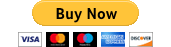 Seniors and Military is $125.00 + $15.00 S&HI have built and tested numerous putters.  I have tried virtually every putter that has been made by other manufacturers.  The number of new putters and marketing hype claimed by the golf industry has flooded the market to a degree that science and truth no longer exist.In this environment, announcing a new putter that is a superior scientific design may seem foolish! However, as you know, when I discover something that will allow you to control the distance and direction of your putt, I will offer it to you.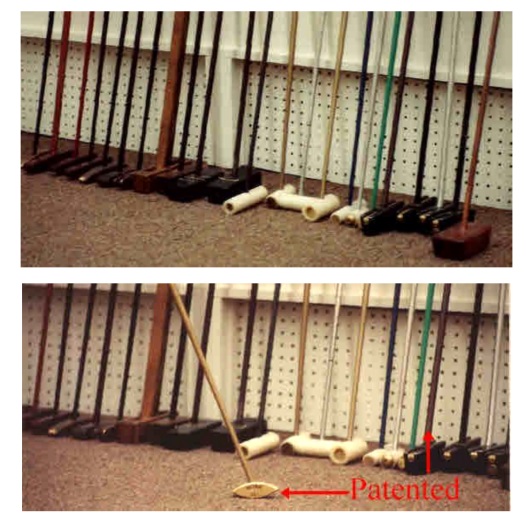 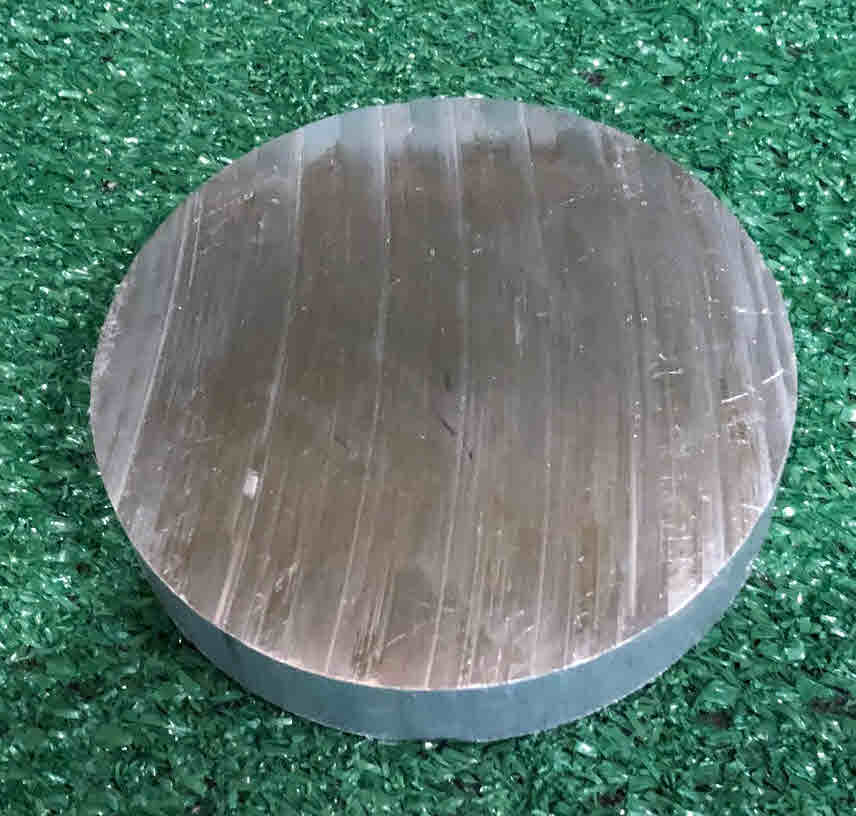 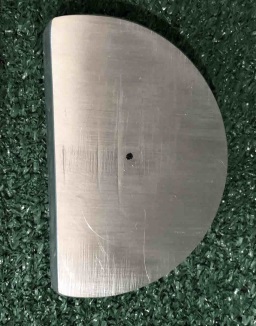 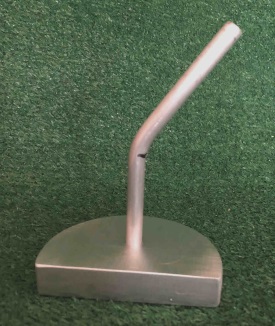 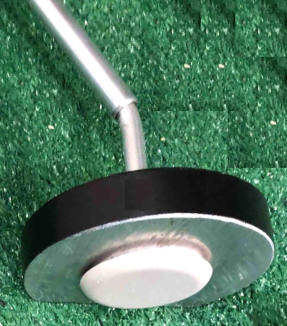 Starts with a rough round slice of aluminum.A section is milled off to produce a flat NO loft face.An aluminum rod is epoxied in the center of gravity and bent to your natural hand position.The Non-Snag piece is attached to the bottom of the head.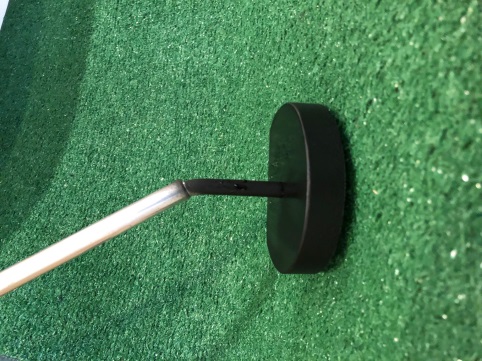 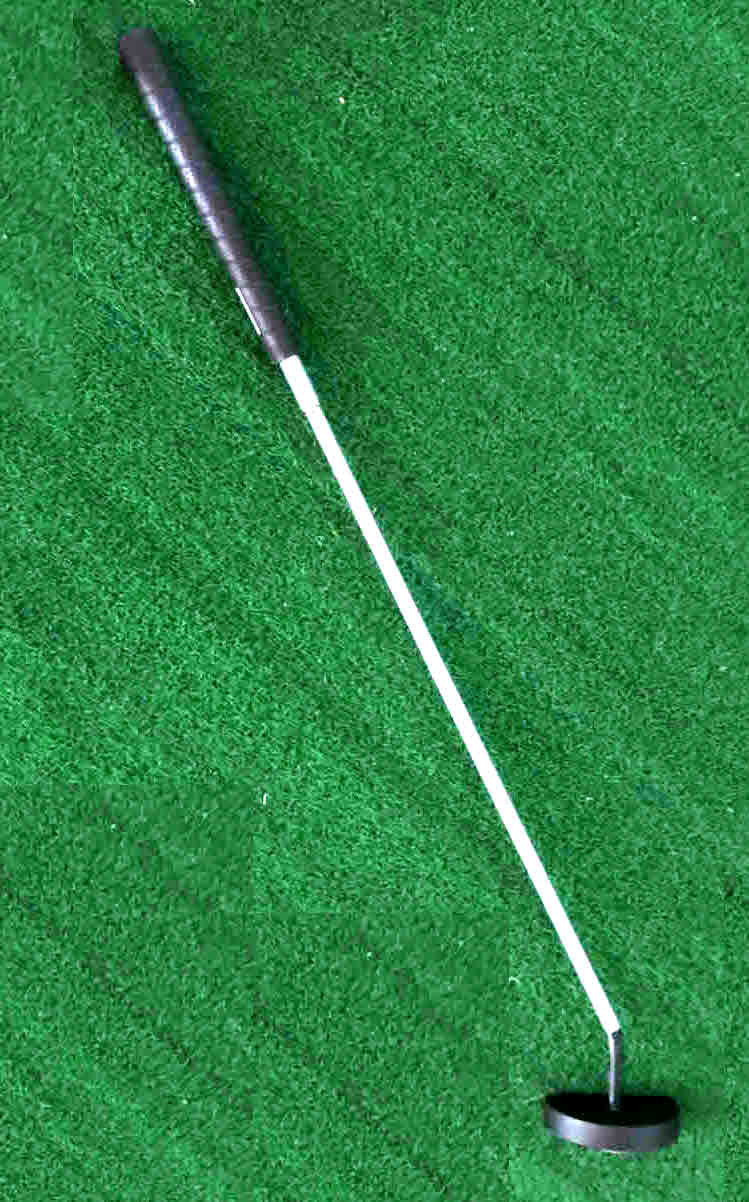 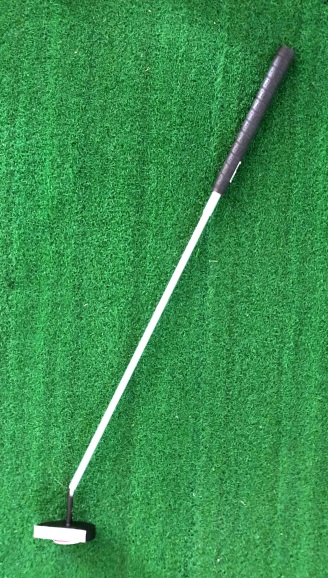 A black matte finish is applied to the head.Back ViewFront View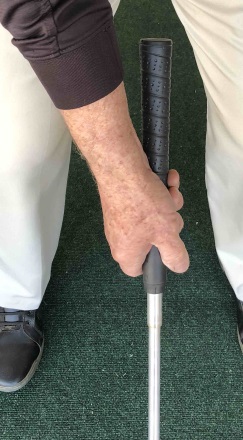 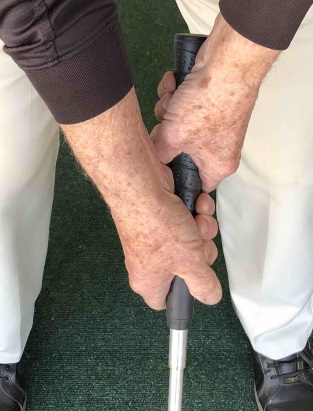 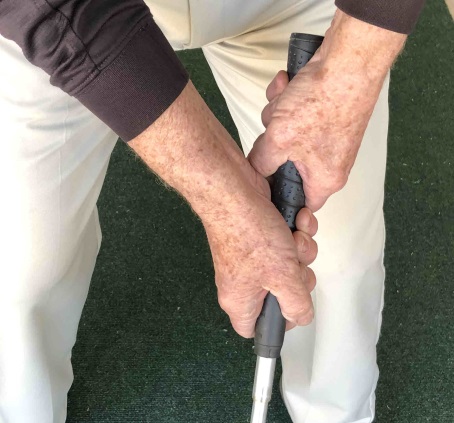 